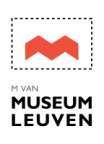 >> PERSFOTO’S / IMAGES DE PRESSE / PRESS IMAGES© + bijschriften / références d’images / image referencesRechtenvrije persfoto’s, enkel te gebruiken in het kader van deze tentoonstelling in M - Museum LeuvenPhotos de libre de droits, à utiliser seulement dans le cadre de cette exposition au M - Museum LeuvenPhotos free of charge, to be used by the press only to announce this exhibition in M - Museum LeuvenRAVAGE I RAVAGEDKunst en cultuur in tijden van conflict L’art et  la culture en temps de conflit Art and culture in times of conflict 20.03.14 >< 01.09.14Pierre Alphonse en Pierre Emile Arnou, De universiteitsbibliotheek van Leuven na de brand van 1914 (Leuven, Universiteitsrchief KU Leuven), © Bruno VandermeulenMona Hatoum, Bourj III, 2011 © Courtesy of the artist, White Cube Gallery, Londen en Chantal Crousel Gallery, ParijsLamia Joreige, Beirut, Autopsy of a City , 2010 (fragment) © Lamia Joreige Michael Sweerts, Mars verwoest de kunsten, privéverzameling @ The Matthiesen Gallery LondenWilliam Turner, De brand van Constantinopel, 19de eeuw (Rijsel, Musée des Beaux-Arts), © RMN – Grand Palais / Hervé LewandowskiCai Guo-Qiang, Black Fireworks: Project for Hiroshima, 2008 © Courtesy of the Hiroshima City Museum of Contemporary Art I Foto © Seiji ToyonagaSven Augustijnen,  Spectres, 2011 © Sven AugustijnenMichael Rakowitz May the Arrogant not Prevail, 2010©Courtesy the artist and Lombard Freid Gallery, New York | Foto ©  Thomas Eugster